D0630PC端WeLink 7.18.3版本更新内容介绍消息· 聊天框新增群接龙按钮。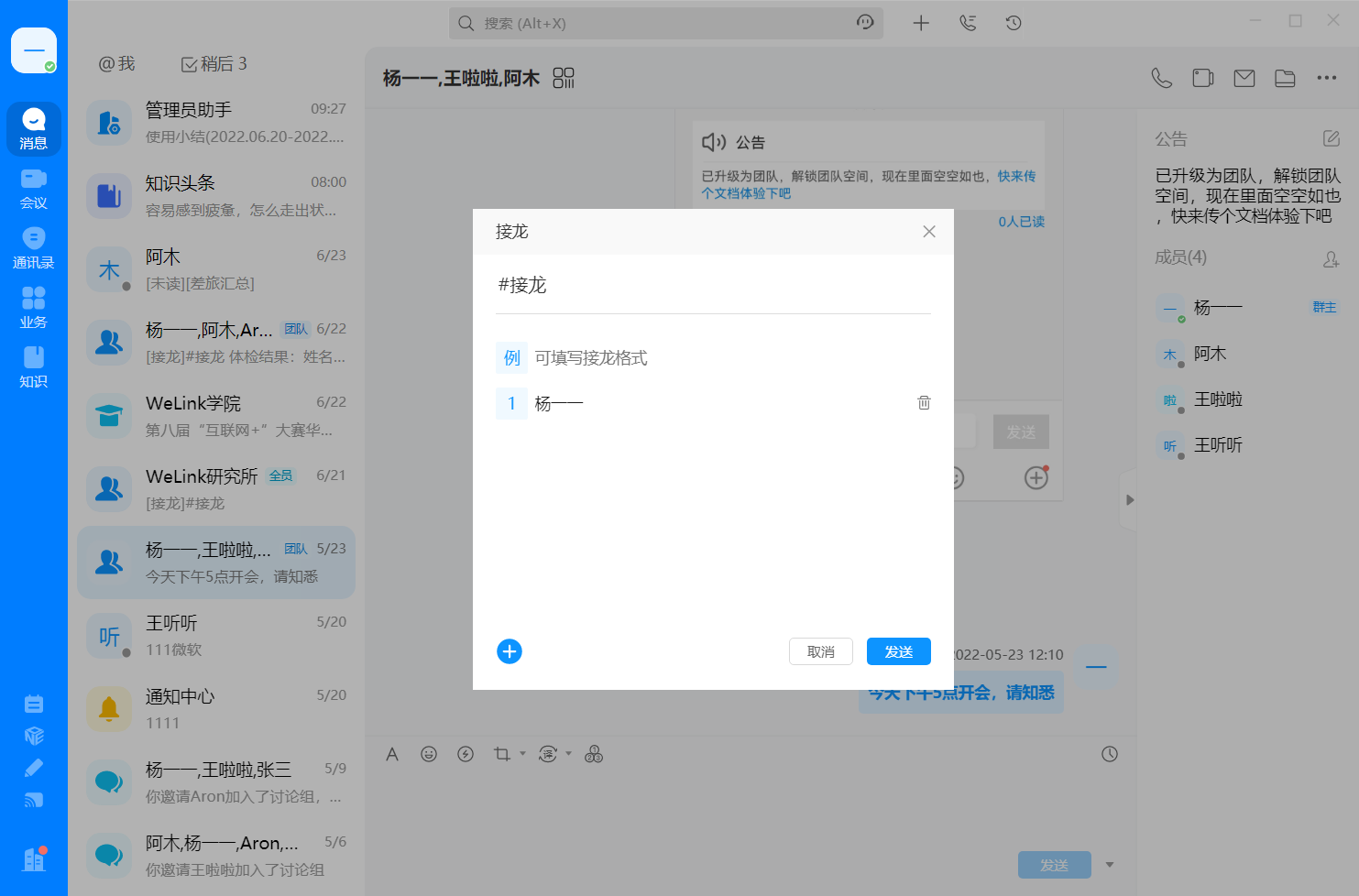 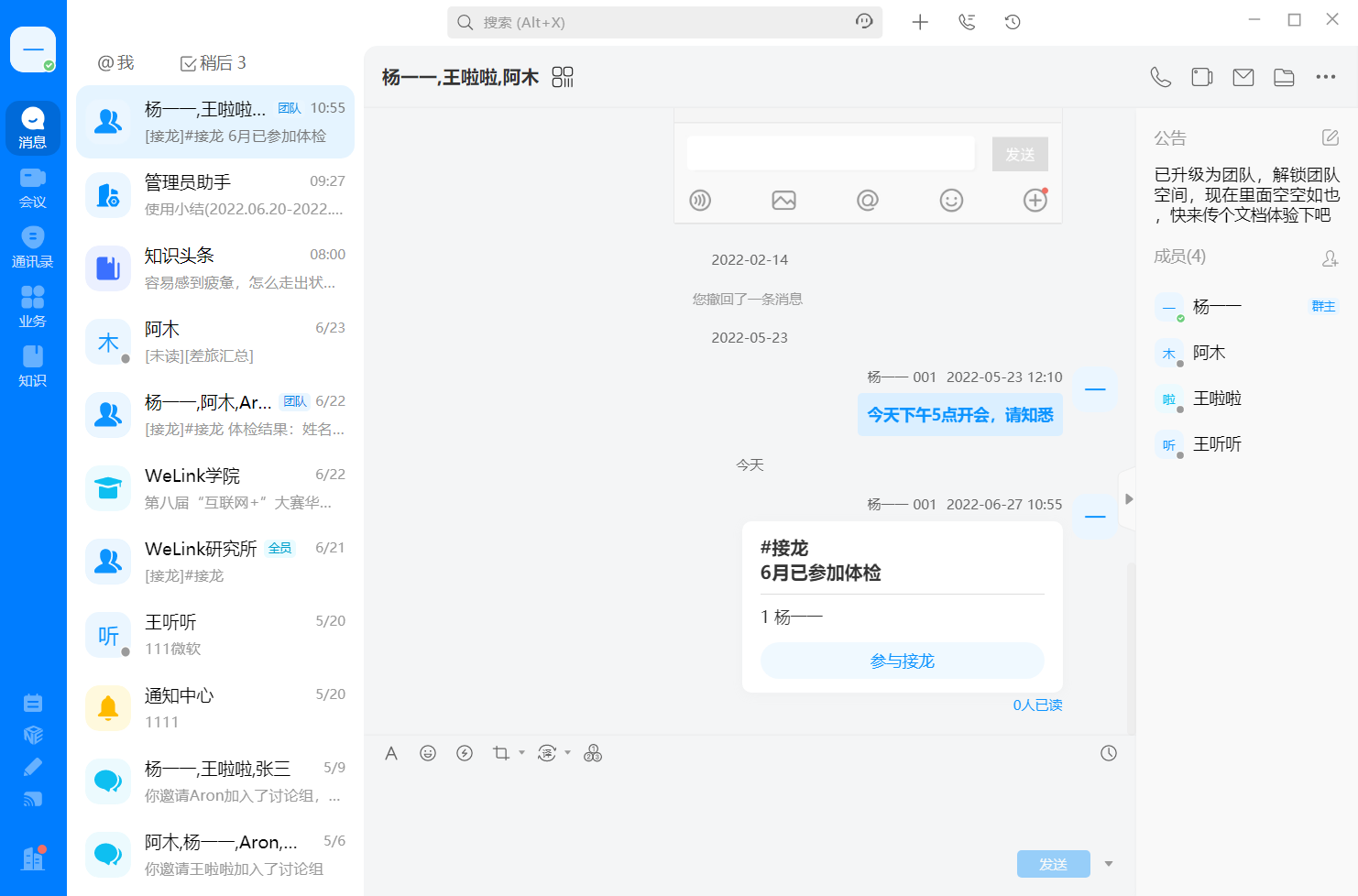 · 创建新群聊时，可根据群成员判断是否有重复群组。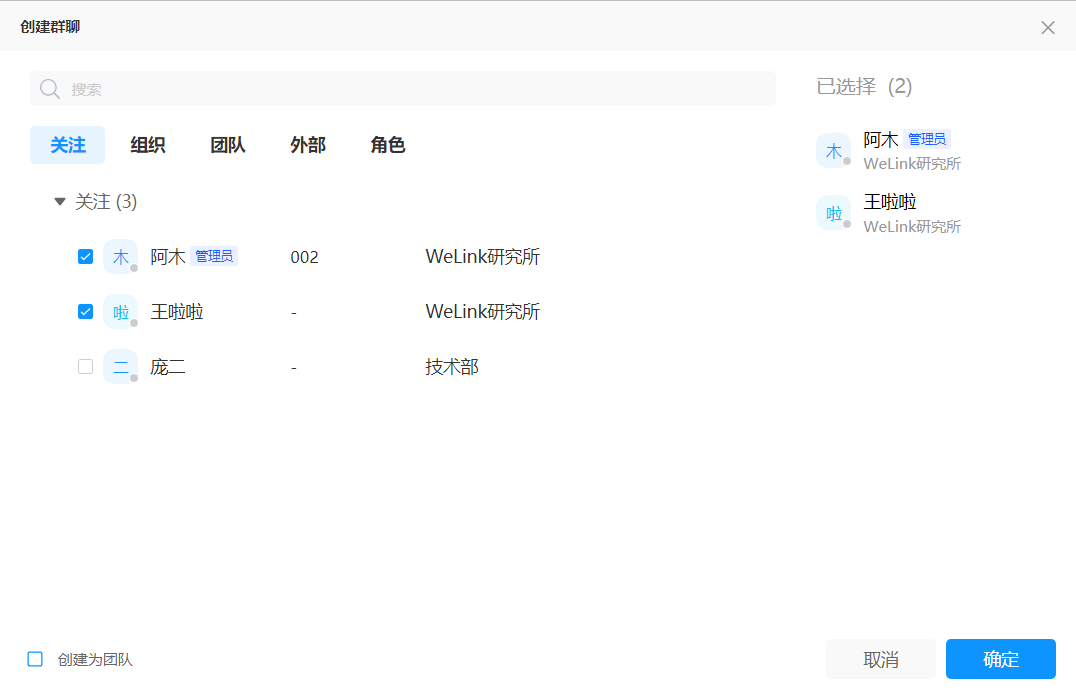 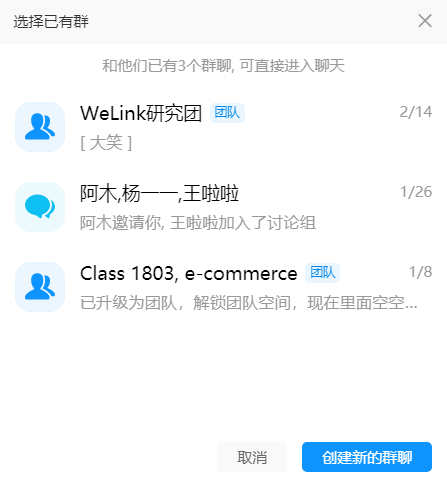 基座· 导航栏新增最近访问按钮。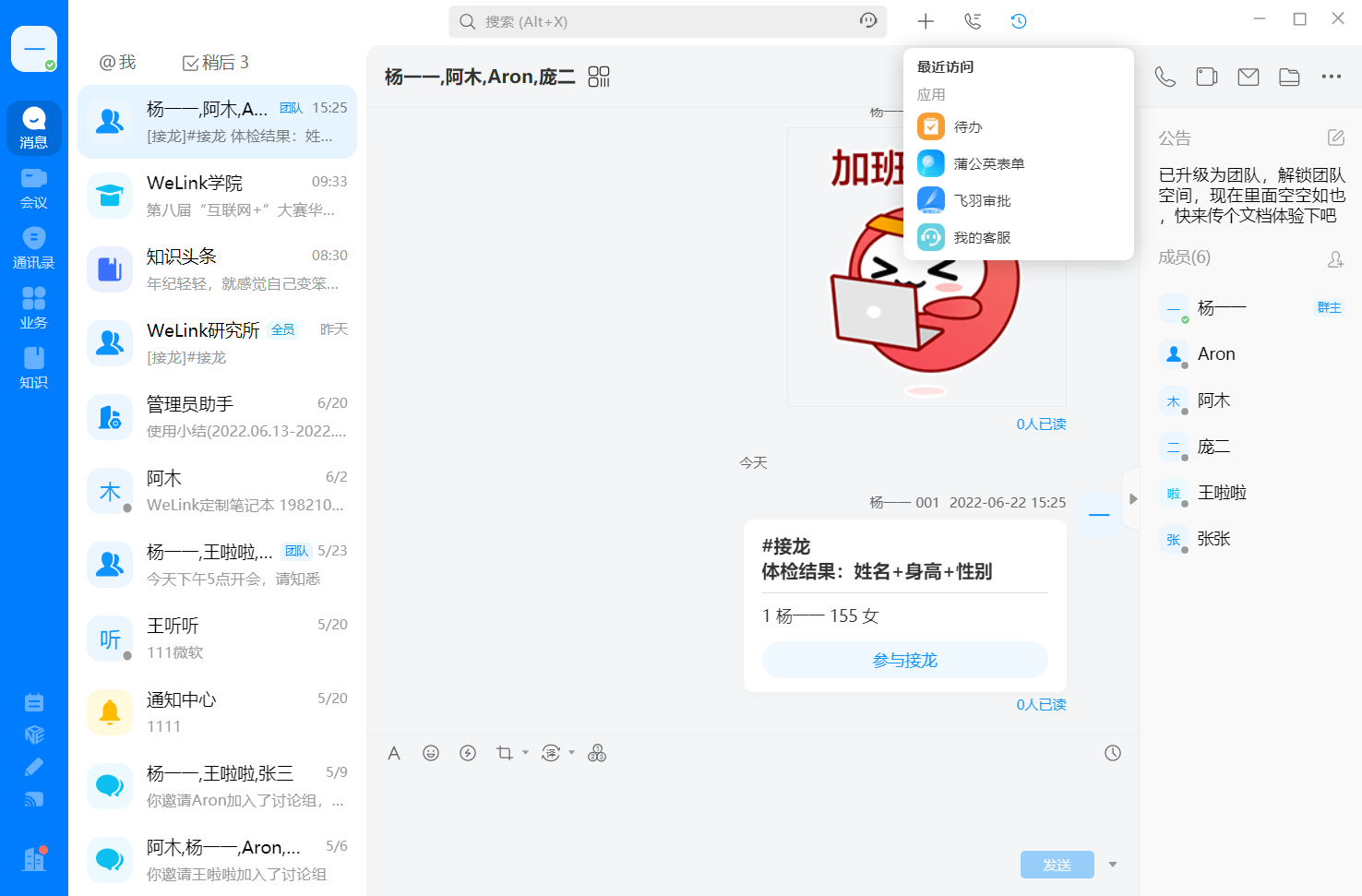 